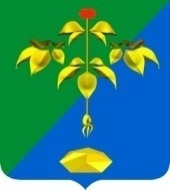 ДУМАПАРТИЗАНСКОГО ГОРОДСКОГО ОКРУГАПРИМОРСКОГО КРАЯVII созывР Е Ш Е Н И Е«22» октября 2021 года                 г. Партизанск                                             № 310О ПРИНЯТИИ ПОЛОЖЕНИЯ «ОБ ОСУЩЕСТВЛЕНИИ МУНИЦИПАЛЬНОГО ЛЕСНОГО КОНТРОЛЯ НА ТЕРРИТОРИИ ПАРТИЗАНСКОГО ГОРОДСКОГО ОКРУГА»В соответствии с Федеральными законами от 06.10.2003 года     № 131-ФЗ «Об общих принципах организации местного самоуправления в Российской Федерации», Федеральным законом от 31.07.2020 года № 248-ФЗ «О государственном контроле (надзоре) и муниципальном контроле в Российской Федерации», рассмотрев проект Положения «Об осуществлении муниципального лесного контроля на территории Партизанского городского округа», внесенный главой Партизанского городского округа, руководствуясь статьей 22 Устава Партизанского городского округаДума Партизанского городского округаРЕШИЛА:        1. Принять «Положение об осуществлении муниципального лесного контроля на территории Партизанского городского округа».        2. Принять Ключевые показатели в сфере муниципального лесного контроля в Партизанском городском округе и их целевые значения, индикативные показатели (прилагается). 3.Направить Положение «Об осуществлении муниципального лесного контроля на территории Партизанского городского округа» главе Партизанского городского округа для подписания и обнародования.4. Настоящее решение вступает в силу с момента подписания.Председатель Думы  Партизанского городского округа                                                   В.В.Красиков